Link de acceso al muro donde se cargaron todos los pactos por el cuidado de las familias, elaborados por familias asistentes al evento: https://padlet.com/avalderra3112/Bookmarks 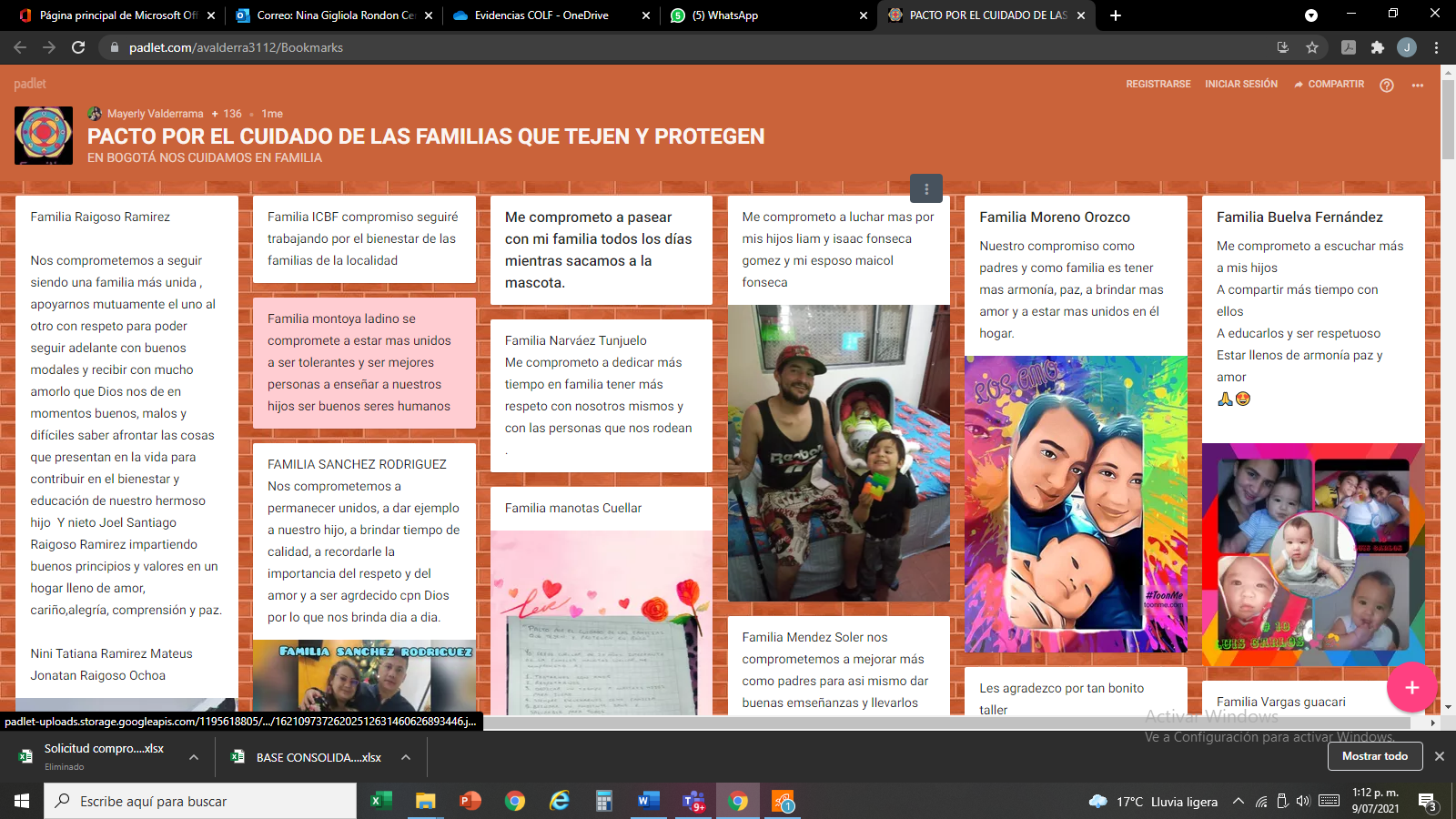 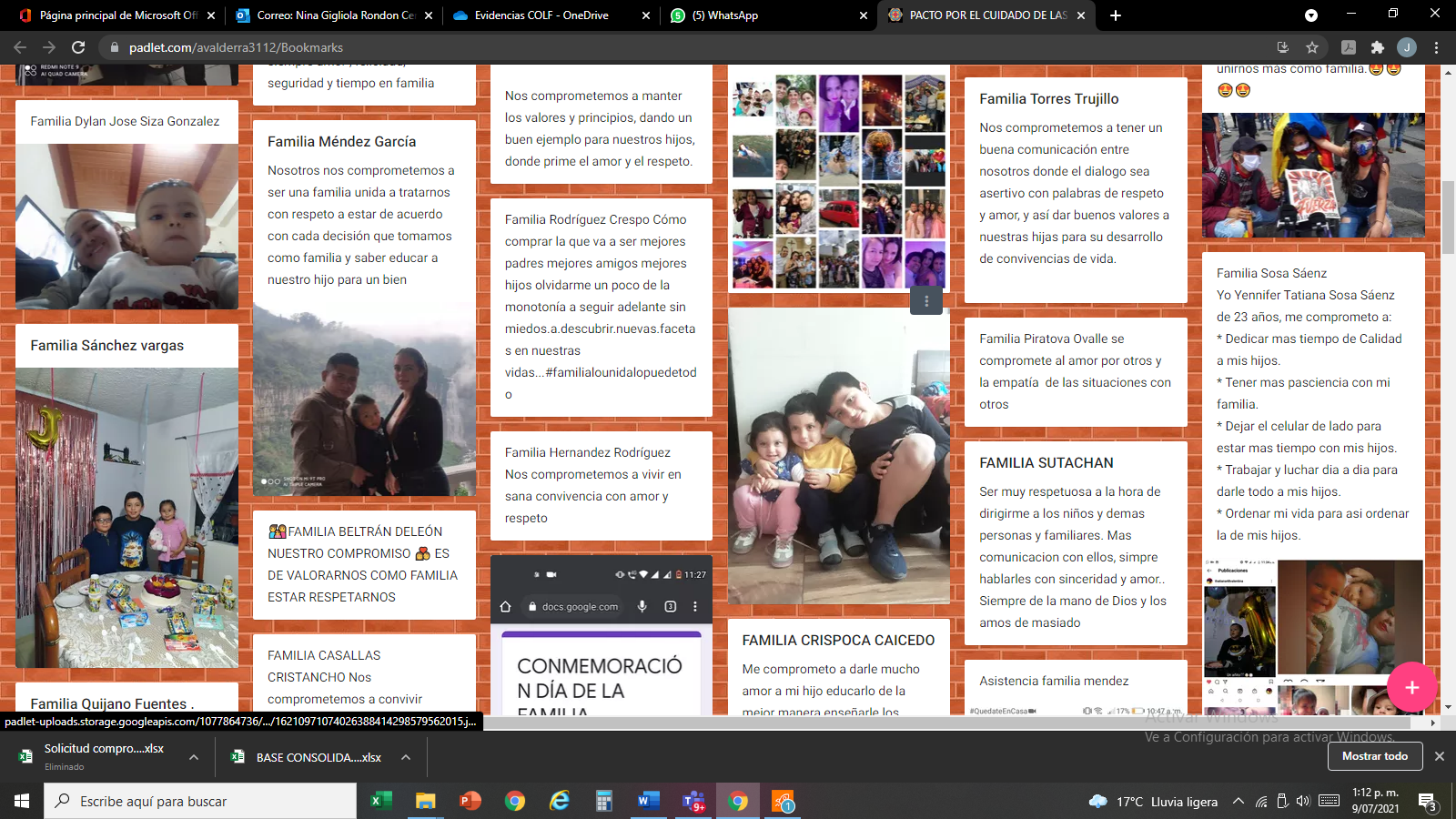 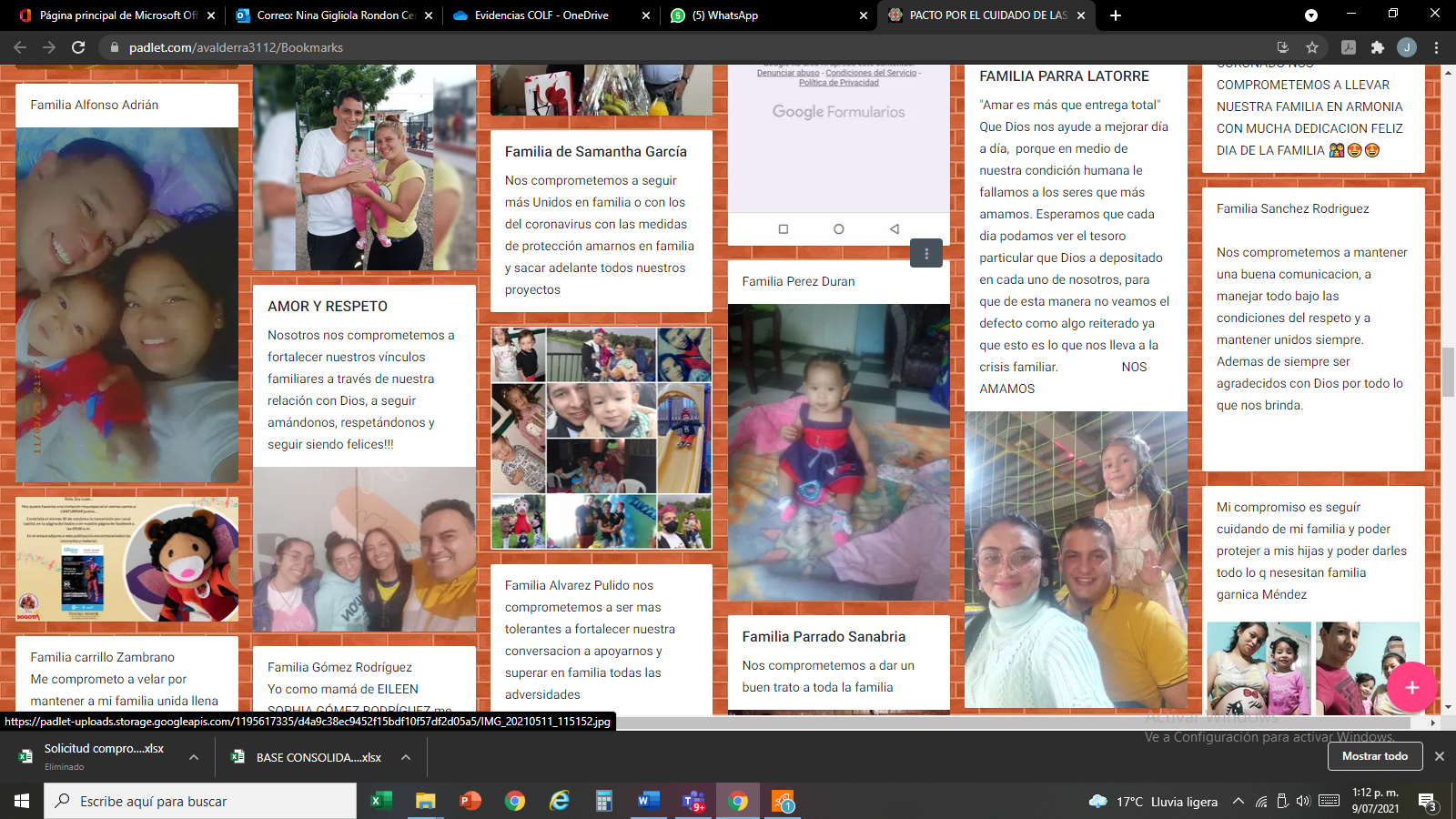 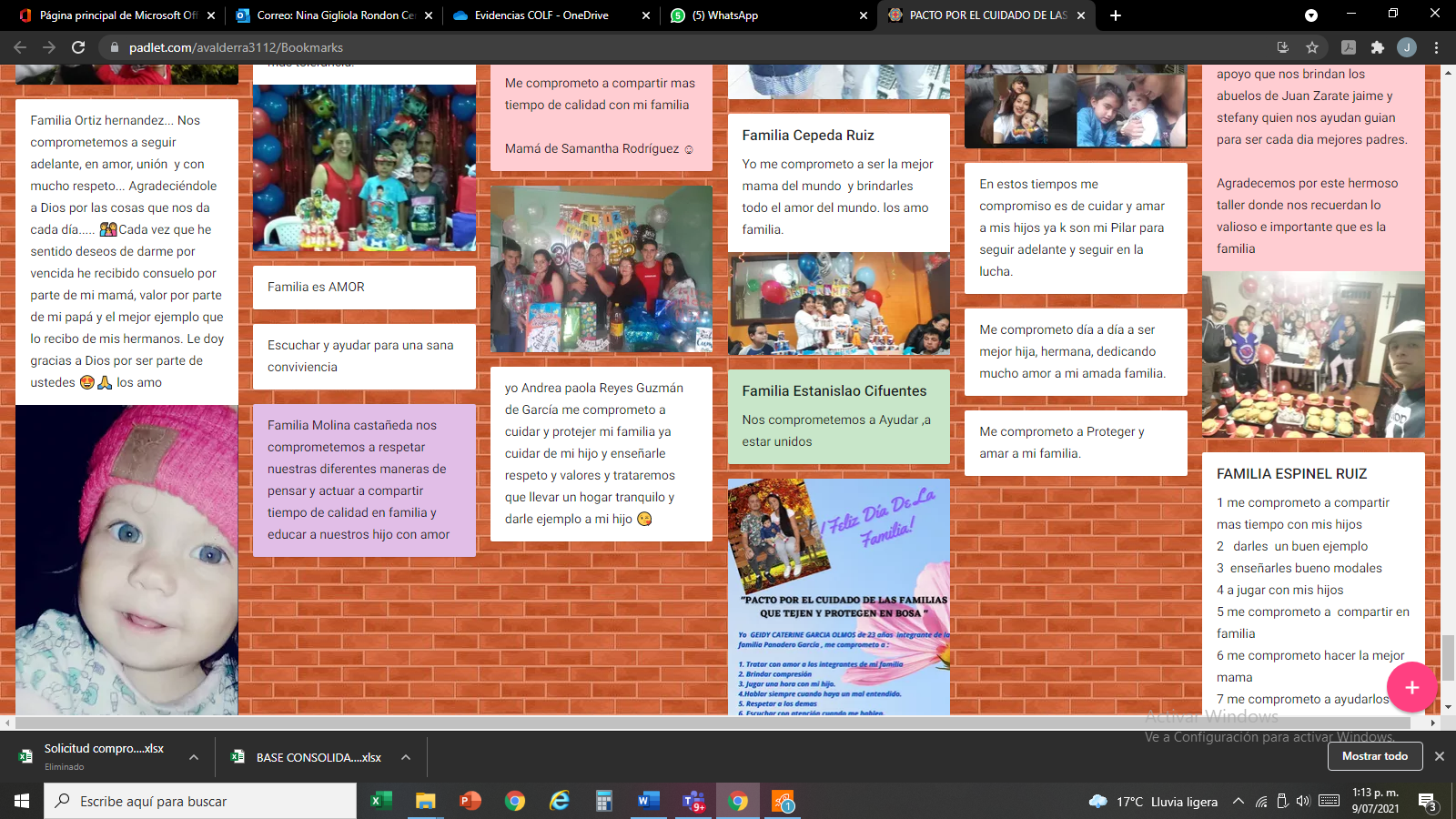 